ЧУ-ОДПО "Ульяновский региональныйцентр охраны труда"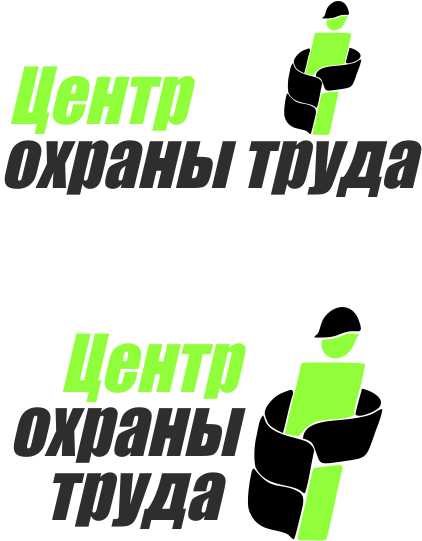 Прайс-лист на образовательные услуги (ЛИЦЕНЗИЯ № 2233 от 03.09.2014 на осуществление образовательной деятельности по дополнительному образованию и профессиональному обучению выдана Министерством образования и науки Ульяновской области, УВЕДОМЛЕНИЕ Министерства здравоохранения и социального развития РФ о  внесении в реестр аккредитованных организаций, оказывающих услуги в области охраны труда, под регистрационным  номером  № 832 от 14 декабря 2010 г.)  9.ТЕХНИКА И ТЕХНОЛОГИЯ НАЗЕМНОГО ТРАНСПОРТА»P.S. Цены варьируются при формировании групп в зависимости от количества обучающихся в каждом конкретном случае персонально.№НаправлениеСтоимость обучения одного слушателя  (руб)Стоимость обучения одного слушателя  (руб)Охрана труда и пожарная безопасностьОхрана труда и пожарная безопасностьОхрана труда и пожарная безопасность1.1Курсы подготовки по охране труда руководителей и специалистов организаций (руководители, заместители, руководители подразделений, специалисты)12001.2 Курс пожарно-технического минимума( количество часов зависит  от категории обучаемых )8001.3Обучение требованиям охраны труда рабочих  (по 20 ч программе обучения).8001.4Обучение правилам оказания первой помощи пострадавшим на производстве800Электробезопасность, энергобезопасность (тепловые энергоустановки)Электробезопасность, энергобезопасность (тепловые энергоустановки)Электробезопасность, энергобезопасность (тепловые энергоустановки)2.1Предэкзаменационная подготовка электротехнического (электротехнологического) персонала на II-V группу15002.2Предэкзаменационная подготовка по программе «Правила безопасности при эксплуатации и обслуживании тепловых энергоустановок» предэкзаменационной подготовки15003.  Промышленная безопасность3.  Промышленная безопасность3.  Промышленная безопасность3.1Предаттестационная подготовка по промышленной безопасности. Курс  А. 1 «Общие требования промышленной безопасности» 25003.2Предаттестационная подготовка по промышленной безопасности. Курс Б. «Специальные требования промышленной безопасности» 20004.  Работы на высоте4.  Работы на высоте4.  Работы на высотеОбучение  безопасным методам и приемам выполнения работ на высоте, проводимых без применения инвентарных лесов и подмостей  с использованием систем канатного доступаОбучение  безопасным методам и приемам выполнения работ на высоте, проводимых без применения инвентарных лесов и подмостей  с использованием систем канатного доступаОбучение  безопасным методам и приемам выполнения работ на высоте, проводимых без применения инвентарных лесов и подмостей  с использованием систем канатного доступа4.11 группа -  работники, допускаемые к работам в составе бригады или под непосредственным контролем работника, назначенного приказом работодателя.75004.22 группа -  мастера, бригадиры ,руководители стажировки ,а также работники, назначаемые по наряду-допуску на производство работ на высоте ответственными исполнителями работ на высоте .75004.33 группа -  работники, назначаемые работодателем ответственными за безопасную организацию и проведение работ на высоте, а также за проведение инструктажей; преподаватели и члены аттестационных комиссий, созданных приказом руководителя организации, проводящей обучение безопасным методам и приемам выполнения работ на высоте; работники, проводящие обслуживание и периодический осмотр средств защиты; работники, выдающие наряды-допуски; ответственные руководители работ на высоте, выполняемых по наряду допуску ,специалисты по охране труда; должностные лица в полномочия  которых входит утверждение плана производства работ  на высоте.7500Обучение  безопасным методам и приемам выполнения работ на высоте, проводимых с применением инвентарных лесов и подмостей Обучение  безопасным методам и приемам выполнения работ на высоте, проводимых с применением инвентарных лесов и подмостей Обучение  безопасным методам и приемам выполнения работ на высоте, проводимых с применением инвентарных лесов и подмостей 4.41 группа - работники, допускаемые к работам в составе бригады или под непосредственным контролем работника, назначенного приказом работодателя.20004.52 группа -  мастера, бригадиры, руководители стажировки, а также работники, назначаемые по наряду-допуску на производство работ на высоте ответственными исполнителями работ на высоте .20004.63 группа -  работники, назначаемые работодателем ответственными за безопасную организацию и проведение работ на высоте, а также за проведение инструктажей; преподаватели и члены аттестационных комиссий, созданных приказом руководителя организации, проводящей обучение безопасным методам и приемам выполнения работ на высоте; работники, проводящие обслуживание и периодический осмотр средств защиты; работники, выдающие наряды-допуски; ответственные руководители работ на высоте, выполняемых по наряду допуску, специалисты по охране труда; должностные лица, в полномочия  которых входит утверждение плана производства работ  на высоте.20005.  Дополнительное профессиональное образование5.  Дополнительное профессиональное образование5.  Дополнительное профессиональное образование5.1Профессиональное обучениеОт 25005.2Повышение квалификацииОт 20005.3ПереподготовкаОт 35005.4Профессиональная переподготовка по программе «Техносферная безопасность. Охрана труда».120006. Экология6. Экология6. Экология6.1Профессиональная подготовка лиц на право работы с отходами I-IV класс опасности ( 112 часов )30006.2Обеспечение экологической безопасности руководителей и специалистов общественных систем управления ( 72 часа )30007. Объекты хранения и переработки растительного сырья7. Объекты хранения и переработки растительного сырья7. Объекты хранения и переработки растительного сырья7.1Обучение профессии: Оператор установок бестарного хранения сырья30007.2Обучение профессии: Машинист зерновых погрузочно-разгрузочных машин 30007.3Обучение профессии: Аппаратчик обработки зерна30007.4Обучение профессии: Аппаратчик крупяного производства30007.5Обучение профессии: Аппаратчик мукомольного производства3000                                                                8. ГО и ЧС                                                                8. ГО и ЧС                                                                8. ГО и ЧС8.1Подготовка руководителей структурных подразделений (работников) организаций, уполномоченных на решение задач гражданской обороны в области защиты населения и территорий от чрезвычайных ситуаций 40008.2Подготовка руководителей организаций, не отнесенных к категориям по гражданской обороне40008.3Подготовка председателей и членов комиссий по предупреждению и ликвидации чрезвычайных ситуаций и обеспечению пожарной безопасности организаций40009.1Диспетчер автомобильного и городского наземного электрического транспорта65009.2Контролер технического состояния автотранспортных средств65009.3Специалист, ответственный за обеспечение безопасности дорожного движения6500